附件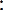 蚌埠学院2021年度学生社团新建名单社团名称指导教师挂靠单立蚌埠学院生态环境科技创新协会李婷芸马莉土木与水利工程学院蚌埠学院工程图学协会张  尧张  慧土木与水利工程学院